Wpływ oleju CBD bóle menstruacyjnePosiadasz mocne bóle menstruacyjne? Zapoznaj się z właściwościami oleju CBD w tej kwestii.Olej CBD na bóle menstruacyjne Ból menstruacyjny to problem, który każdego miesiąca dotyka wiele kobiet. Jednocześnie cykl menstruacyjny jest naturalnym procesem fizjologicznym, który zachodzi przez cały okres rozrodczy kobiety. Aby w tym czasie złagodzić towarzyszący ból, najlepiej stosować wszystkie naturalne i delikatne środki. Ból menstruacyjny jest jednym z nielicznych dolegliwości, które wskazują, że Twoje ciało działa prawidłowo. To naturalny proces w kobiecym ciele. Ból menstruacyjny najczęściej wiąże się ze skurczami w dolnej części brzucha. Oprócz bólu bezpośredniego, inne stany są często związane z wahaniem nastroju, osłabieniem organizmu czy zawrotów głowy. Jest wynikiem skurczów narządów rozrodczych i zmienionych poziomów hormonów żeńskich. W celu złagodzenia dolegliwości polecamy naturalne i całkowicie bezpieczne metody jako alternatywę dla silnych leków.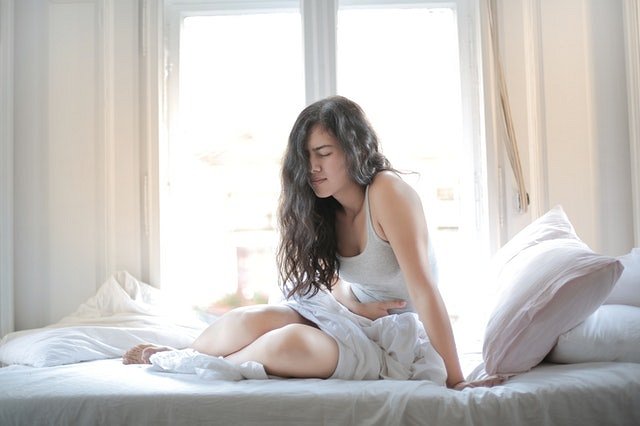 Rola oleju CBD w łagodzeniu bólu menstruacyjnegoCBD ma udowodnione właściwości przeciwbólowe i przeciwzapalne . Związek ten może zatem mieć również znaczenie w łagodzeniu bólu menstruacyjnego. Olej CBD jest szybko wchłaniany przez organizm i może bardzo szybko załagodzić ból menstruacyjny. Kolejną istotną korzyścią z przyjmowania oleju CBD jest redukcja stresu i napięcia. Tak może być m.in. w zespole napięcia przedmiesiączkowego. Kolejnym ważnym punktem jest bezpośredni wpływ CBD na układ endokannabinoidowy, który pomaga utrzymać równowagę organizmu. Poziomy hormonów zmieniają się podczas menstruacji. Może to nie tylko negatywnie wpłynąć na twój nastrój, ale może również zaburzyć układ endokannabinoidowy.